Проект в первой младшей группе«Здравствуй, лето!»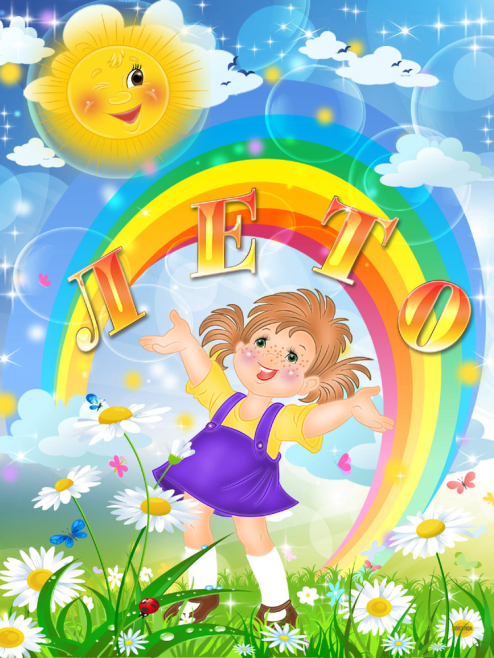 Автор:Панина Людмила НиколаевнаДолжность: воспитательМесто работы:С П «Д/с к/в «Ягодка» МБДОУ «Д/с «Планета детства» к/в».Участники проекта: дети, родители воспитанников, педагоги.Срок реализации проекта: июнь-июльТип проекта: Познавательно-исследовательскийВид проекта: групповой, краткосрочный Актуальность проекта:Лето – прекрасная и удивительная пора! Летом в режиме дня детского сада предусматривается максимальное пребывание детей на открытом воздухе. Очень важно, чтобы жизнь детей в этот период была содержательной и интересной. Дети младшей группы только начинают изучать окружающий нас мир. И поэтому, немало важно для детей этого возраста развитие элементарных сенсорных представлений, наглядно - действенного мышления. Организованная - образовательная и опытно - исследовательская деятельность, дидактические игры способствуют развитию у детей познавательной активности. Подвижные игры, развлечения, утренняя гимнастика, физкультура на свежем воздухе, игры с песком обеспечивают необходимый уровень физического и психического здоровья детей. Привлечение родителей к данному проекту и проведения интересного досуга в семье. Проблема проекта:Дети, которые только-только начинают познавать окружающий мир, имеют небольшие представления о природных явлениях живой и неживой природы, в том числе и о лете. Именно в возрасте 2-3 лет у детей чаще всего возникают вопросы – почему и зачем? В беседах дети не могут сами ответить на многие вопросы, например: Что происходит в природе летом? Зачем нужно солнышко? Откуда появляются лужи? Для чего нужен дождик? В целях формирования у детей представлений о сезонных явлениях природы был разработан данный проект. Цель проекта:Формирование у детей представлений о сезонных явлениях живой и неживой природы. Задачи проекта:1. Формировать у детей умение отмечать летние изменения в природе;2. Формировать у  детей умение передавать образы в продуктивной деятельности;3. Формировать у детей умение слушать и понимать художественное слово;4. Формировать у  детей умение экспериментировать;5. Формировать у детей представления о взаимосвязи природы с человеком;6. Развивать у  детей видеть необыкновенную красоту природы и радоваться окружающему миру;7. Развивать наблюдательность, творческое воображение, представления об окружающем мире, произвольную память и внимание;8. Воспитывать у детей интерес и бережное отношение к природе;9. Обогащать словарь детей новыми словами. Ожидаемые результаты  для детей:
1. Обогащение знаний о сезонных явлениях природы;
2. Формирование у детей умений экспериментировать;3. Формирование у детей умений взаимодействовать друг с другом и с родителями. Структура проектаРеализация мероприятий проекта велась поэтапно.План поэтапных мероприятийСхема реализации проектаРабота по реализации проекта
Работа по реализации проекта проходила организованно. Родители  активно выполняли домашние творческое задание. Дети с интересом включались во все виды деятельности проекта. У детей сформировались представления о том, что для жизни на Земле нужно солнце. Благодаря солнцу живут люди, растения, животные. Беседы и наблюдения  проходили на улице, где дети учились выделять характерные особенности цветов, деревьев, насекомых. 
На прогулках дети наблюдали за дождем, ветром, облаками, тучками, грозой. Чтение и разучивание стихотворений, потешек, закличек во время наблюдений воспитали у малышей желание эмоционально откликаться на красоту окружающей природы. С большим увлечением дети включались в опытно-экспериментальную деятельность. Из опытов дети узнали о влиянии солнца на жизнь, о свойствах воды и песка. 
При ознакомлении с художественной литературой дети учились отвечать на вопросы по содержанию стихотворений.  У детей сформировались представления о живой и неживой природе. 
 При формировании  физической культуры, дети учились самостоятельно выполнять обще развивающие упражнения. Развивались творческие способности при выполнении двигательных действий. Дети с удовольствием занимались физкультурой на свежем воздухе, рисовали на песке. Использование на занятиях цветов, флажков, шаров, сюрпризных моментов были для детей неожиданными и приятными. 
В рисовании у детей закреплялись умения рисовать в сотворчестве с воспитателем и другими детьми при создании коллективной композиции.
Специально отобранные пальчиковые игры на летнюю тематику забавляли детей. Такие игры развивают у детей мелкую моторику, координацию движений, активизируют речевые навыки, память, мышление и пробуждает творческое воображение и внимание. 
 Комплексы утренней гимнастики способствовали активизации двигательной активности детей, поднимали настроение детей. «Превращаясь» в бабочек, жучков, паучков, имитируя «походы» в лес, к солнышку дети получали новую информацию, выполняли все это в движениях. Двигаясь, ребенок познает окружающий мир, учится любить его и действовать в нем. Дыхательные упражнения являются профилактикой заболеваний дыхательной системы, а упражнения на снятие психо -эмоционального характера развивают умения чувствовать настроение и сопереживать окружающим. 
 Для младших дошкольников подвижные игры являются жизненной потребностью. С их помощью решаются самые разнообразные задачи: образовательные, воспитательные и оздоровительные. Игровые ситуации и правила игры, заставляли детей двигаться с большей скоростью, чтобы догнать кого-то, или быстрее спрятаться в заранее намеченное место (домик, гнездышко, чтобы не быть пойманным, ловко преодолеть элементарные препятствия. Подвижные игры благодаря многообразию их содержания помогали детям закреплять свои знания и представления о предметах и явлениях окружающего их мира. 
 Дидактические игры и упражнения развивали у детей психические процессы, любознательность, усидчивость, обогащался и активизировался словарь. Воспитывался интерес к словесным и настольно-печатным дидактическим играм.Результаты проекта следующие:В рамках проекта, работа получилась познавательной. Проектная деятельность спланирована с учетом образовательных областей, помогая детям освоить и осмыслить новые знания, добытые с помощью родителей и воспитателей. Расширяя кругозор и представления об окружающем мире. Дети овладели конкретными знаниями. Научились делать конкретные простейшие выводы. Поняли, что надо беречь природу, любоваться ею, а не разрушать. Дети стали делиться полученной информацией из различных источников с другими детьми. Родители заинтересовались результатами и продуктами проекта.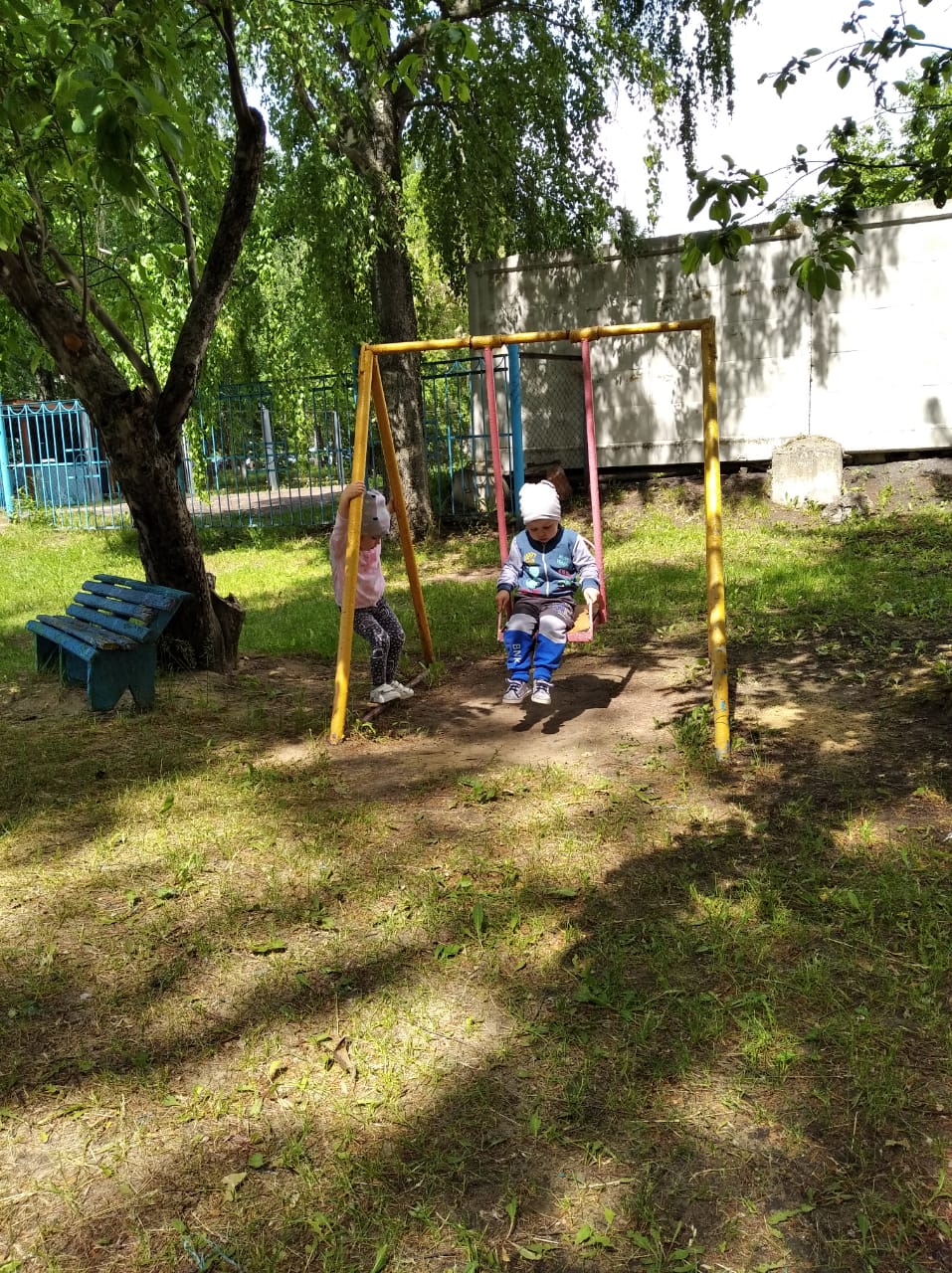 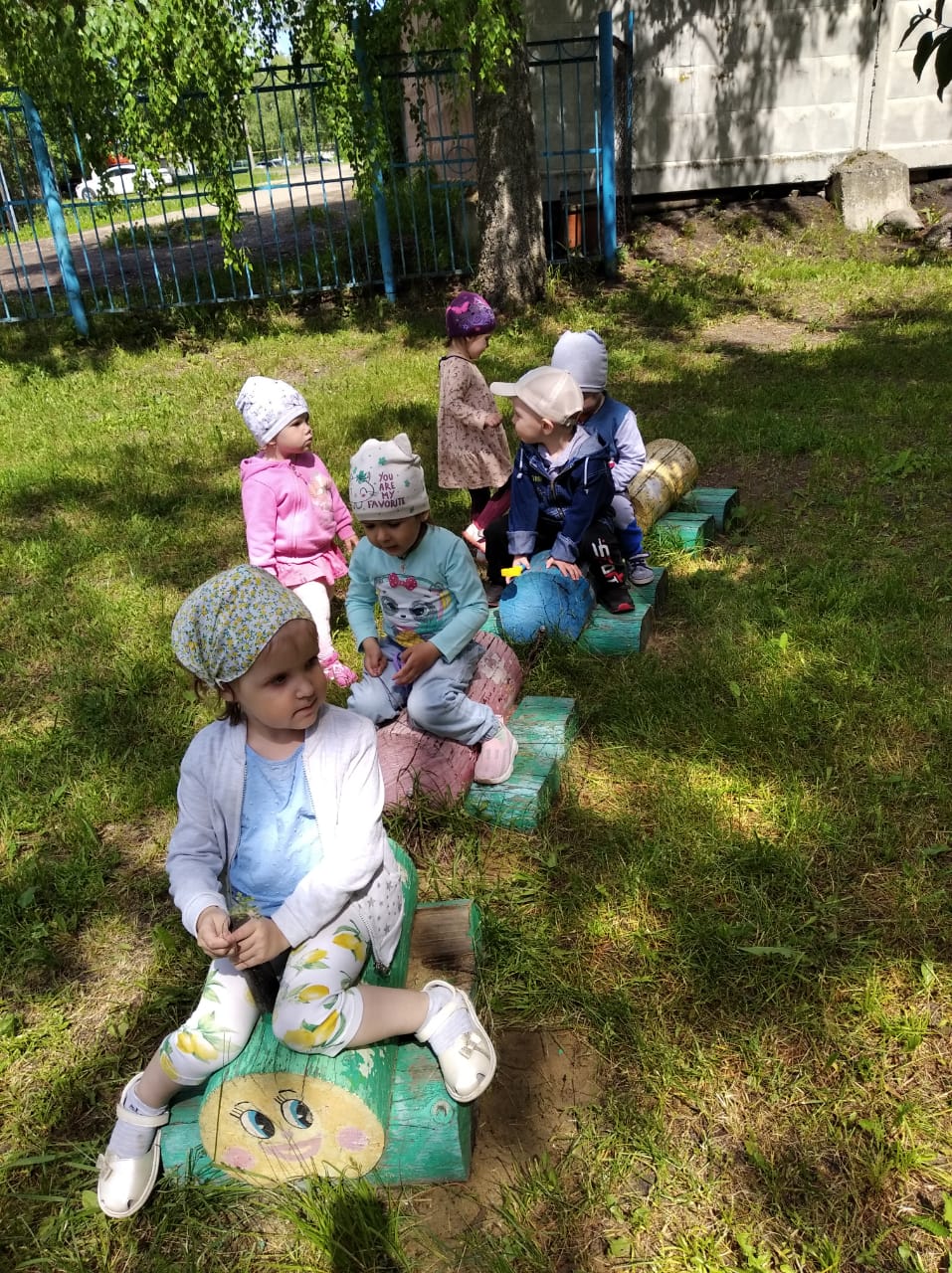 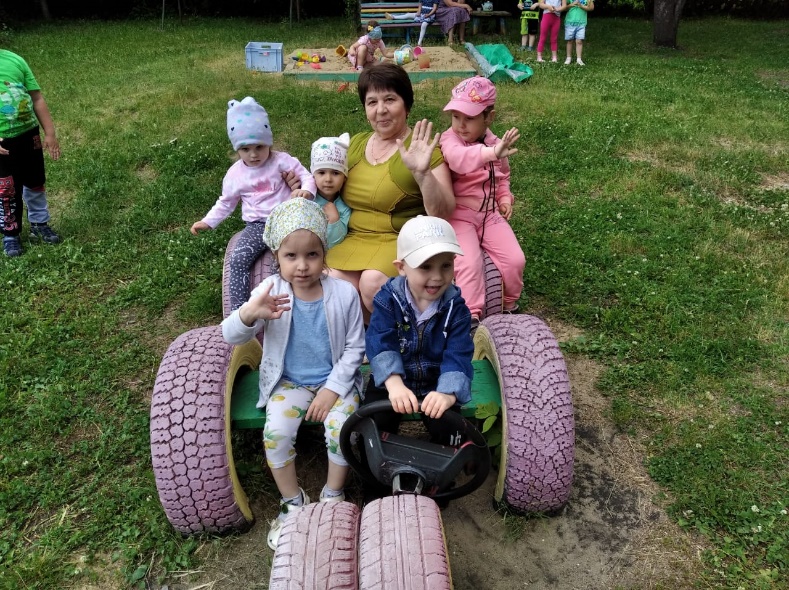 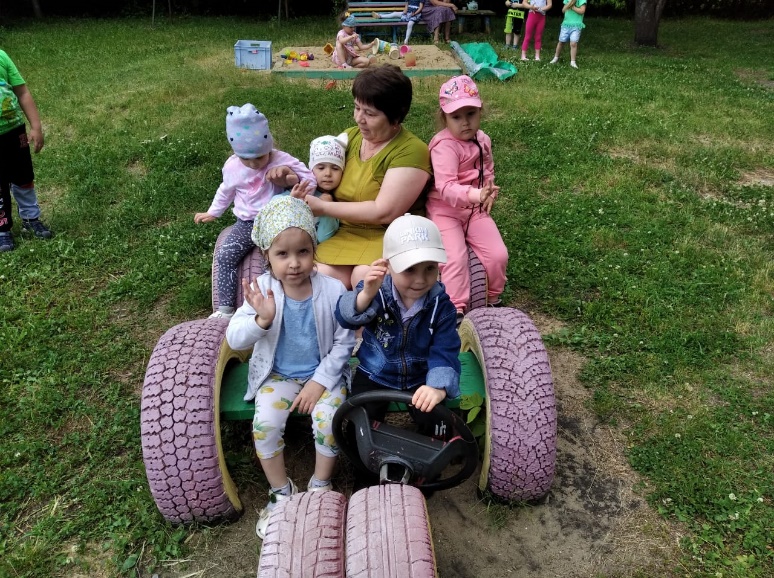 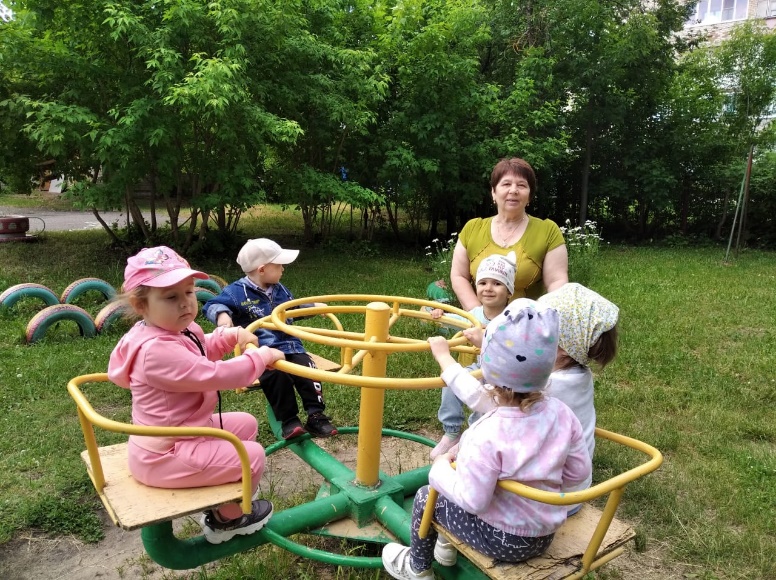 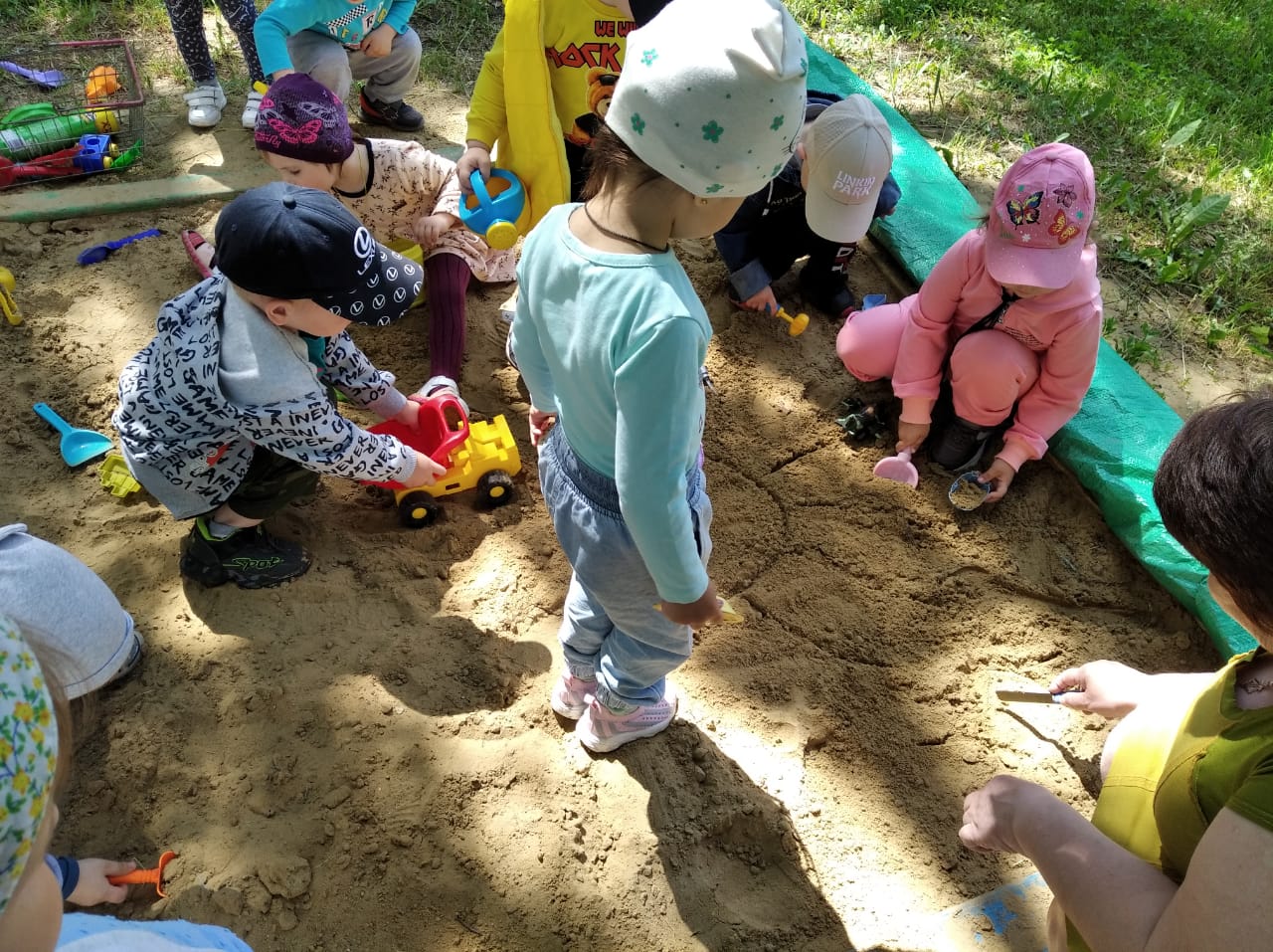 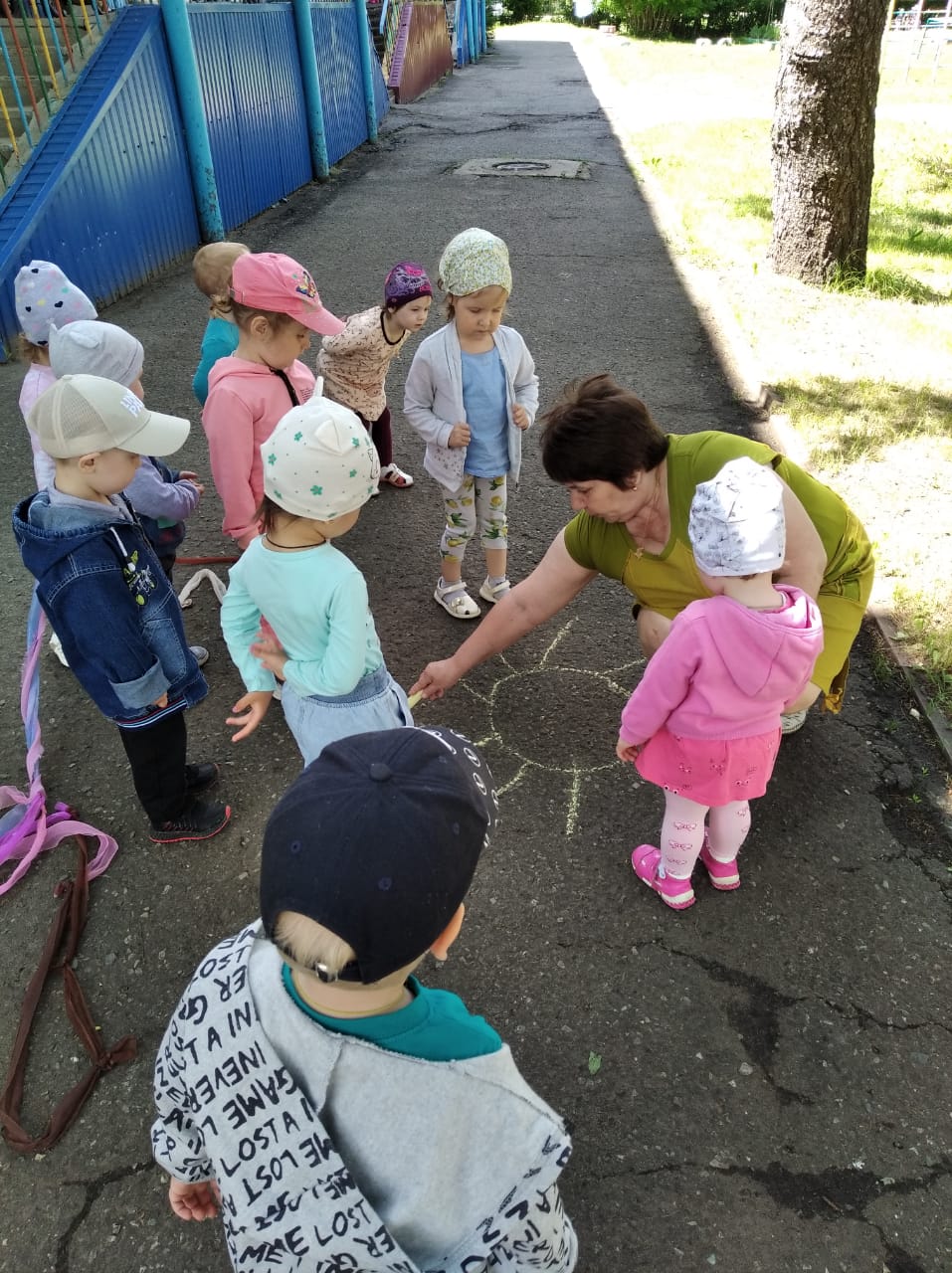 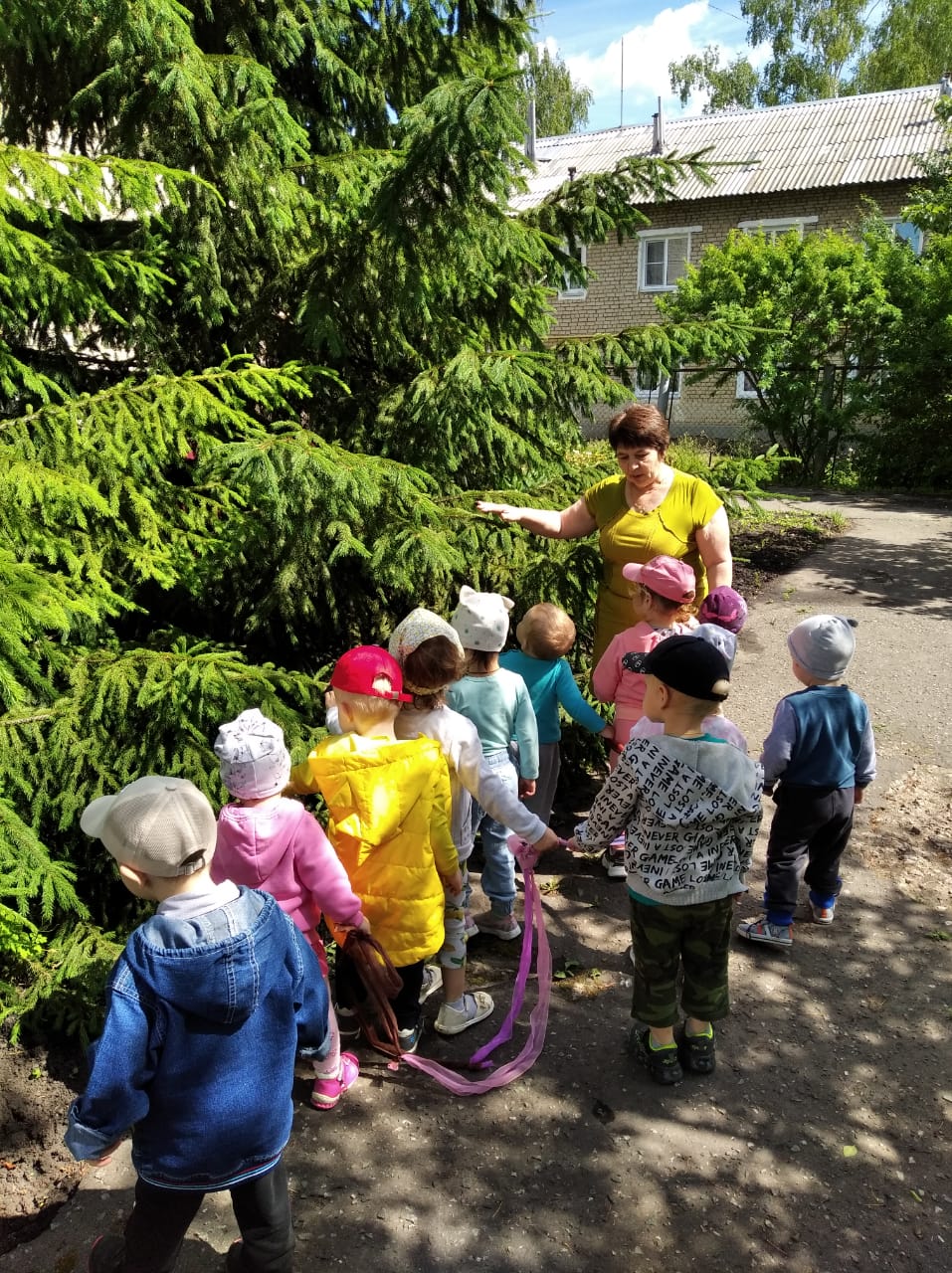 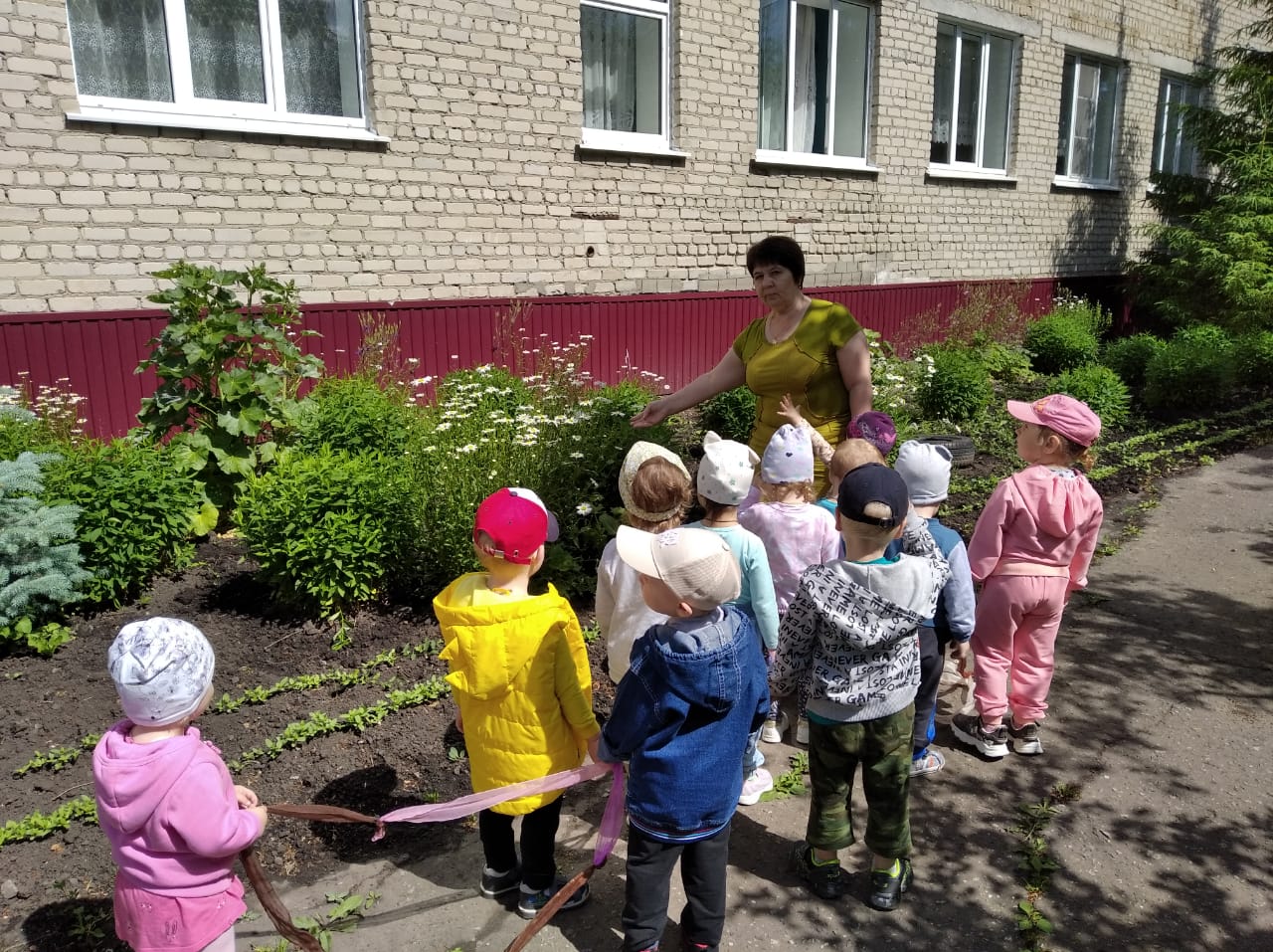 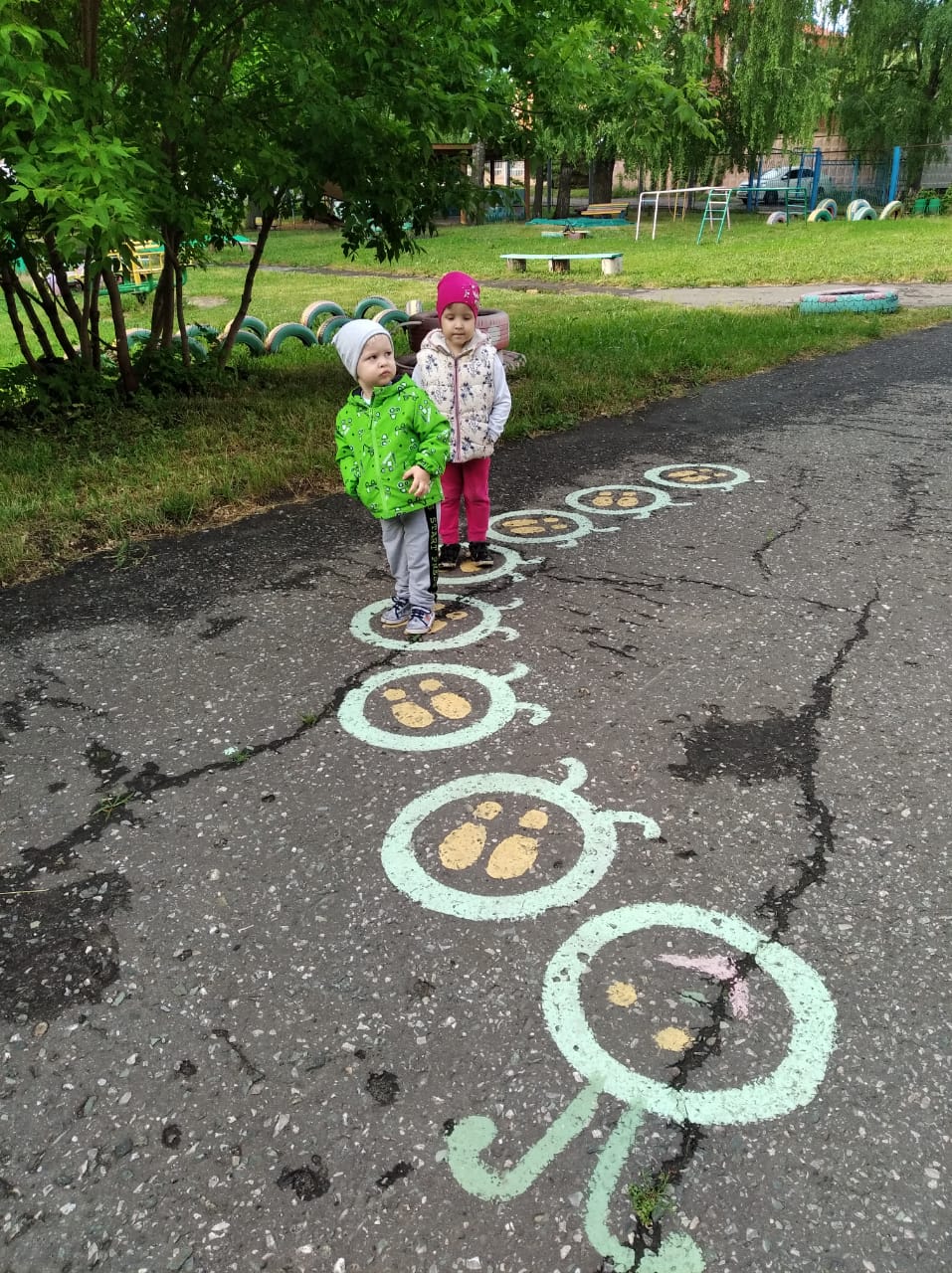 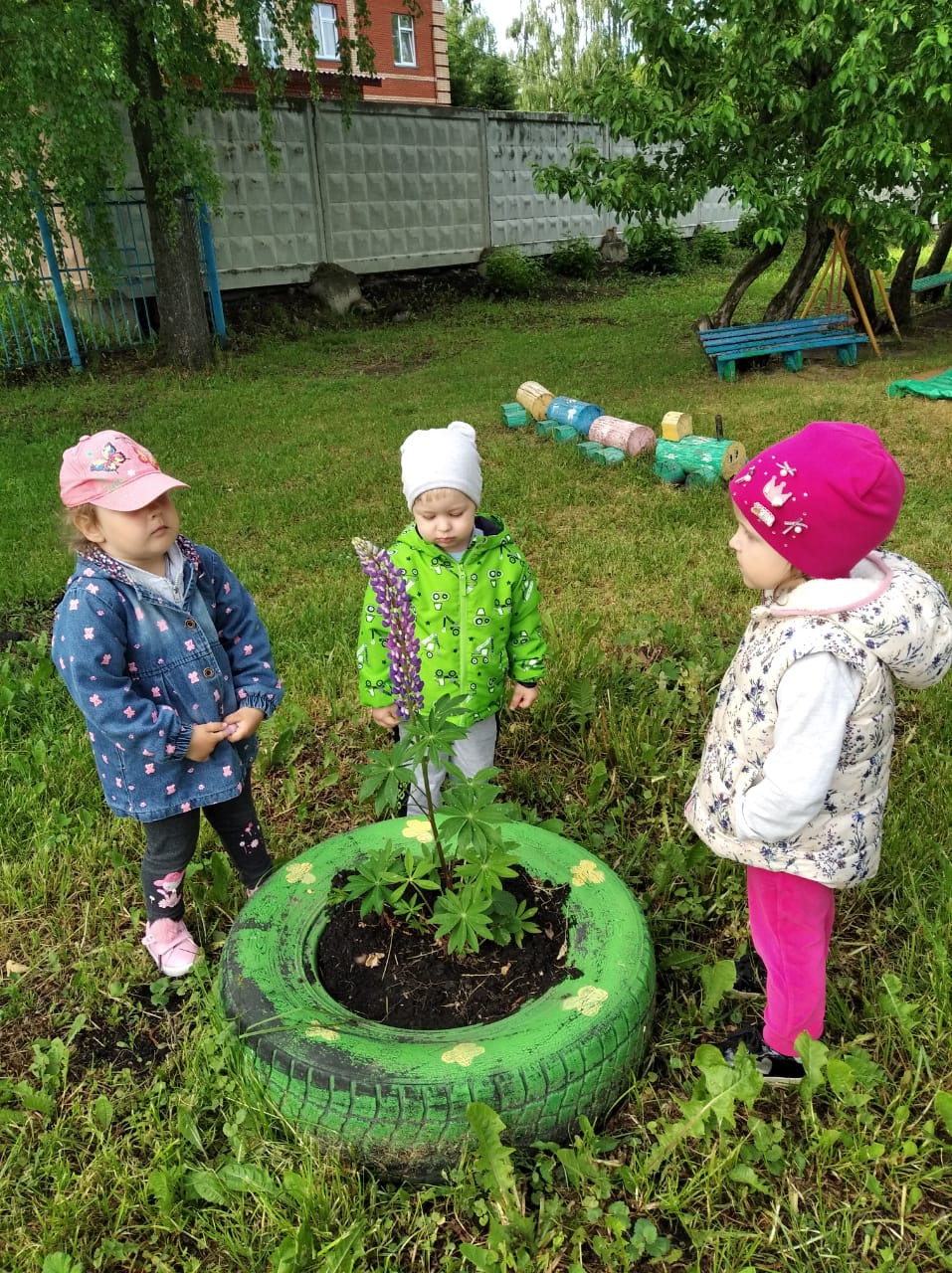 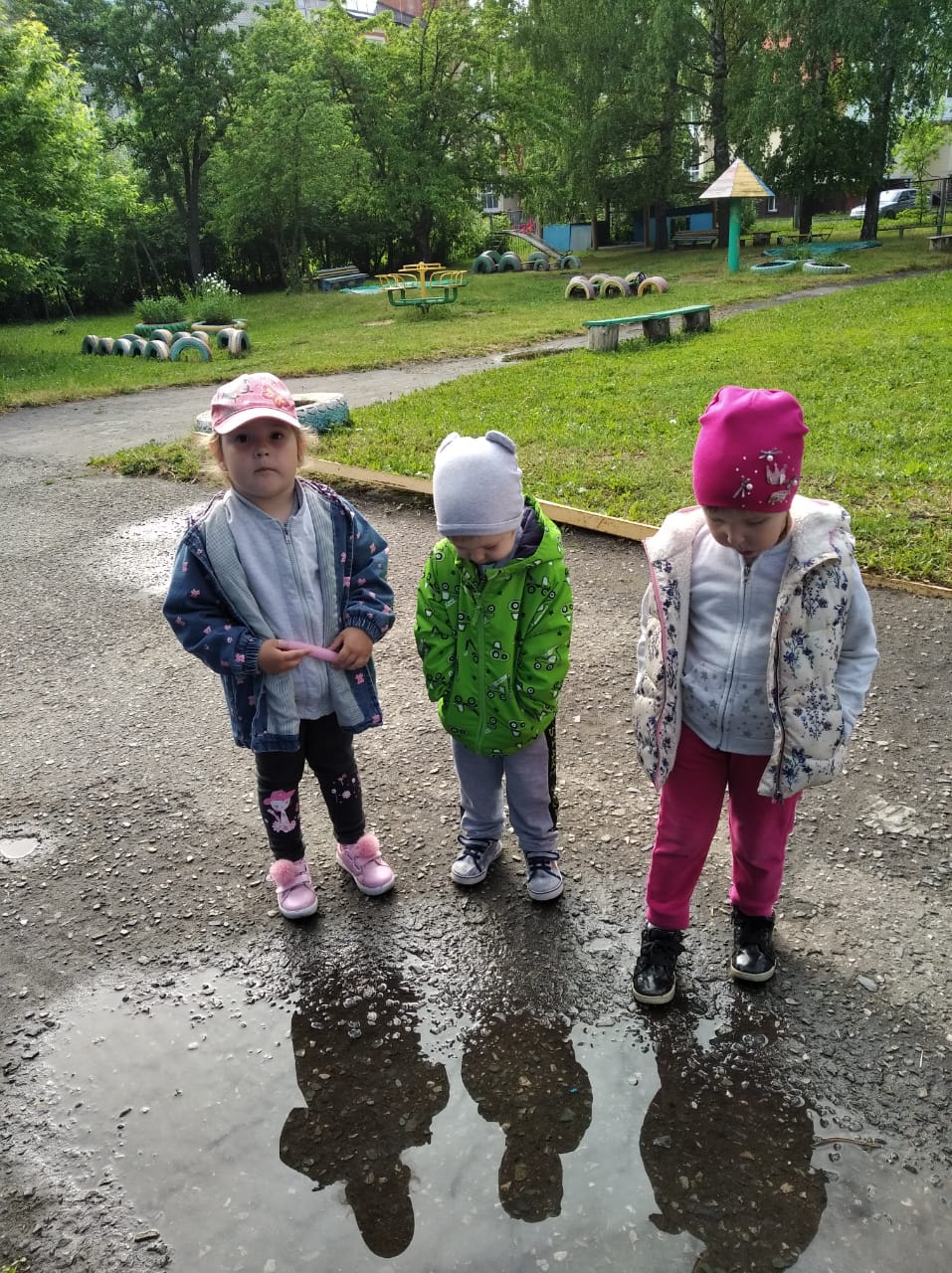 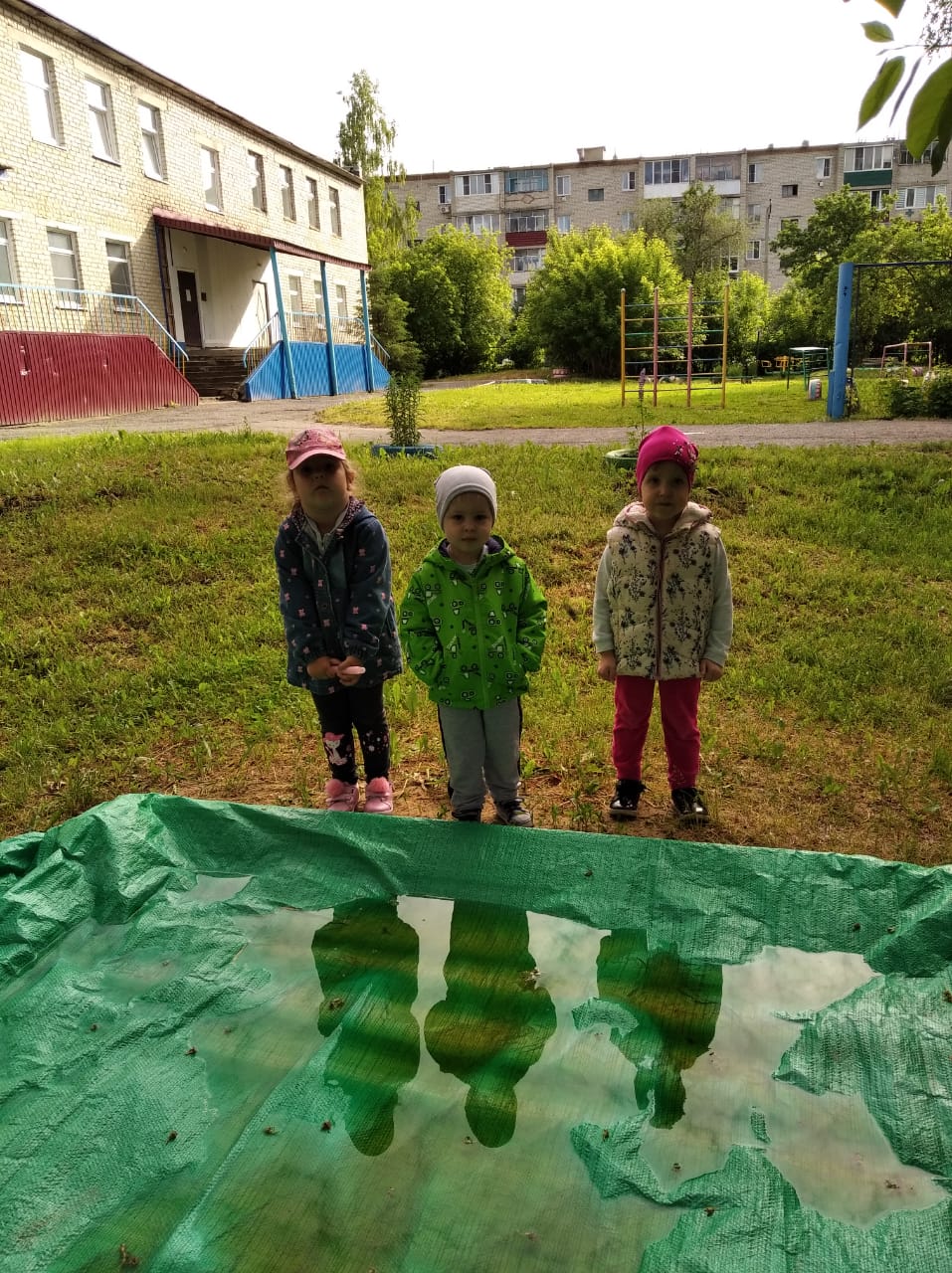 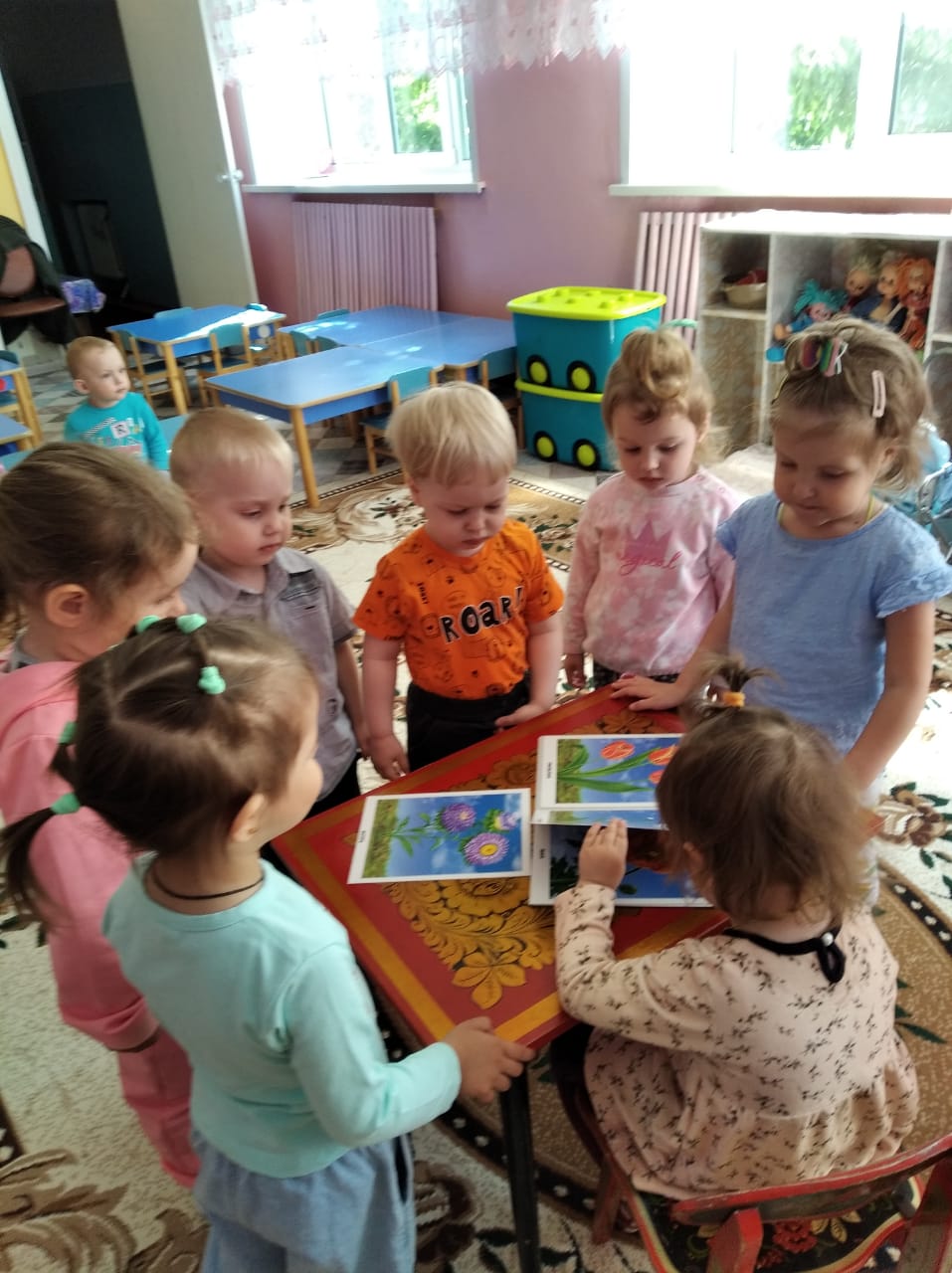 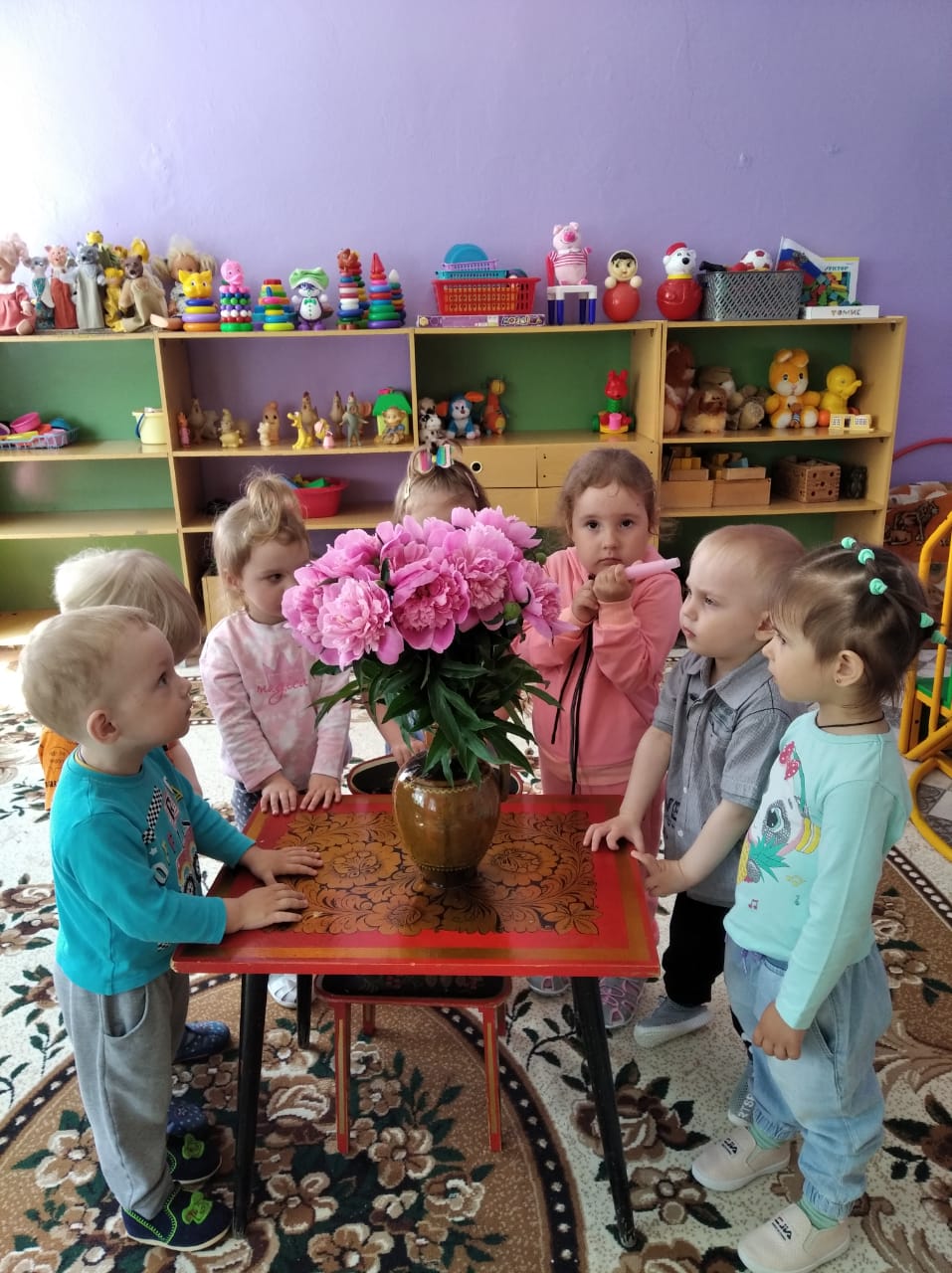 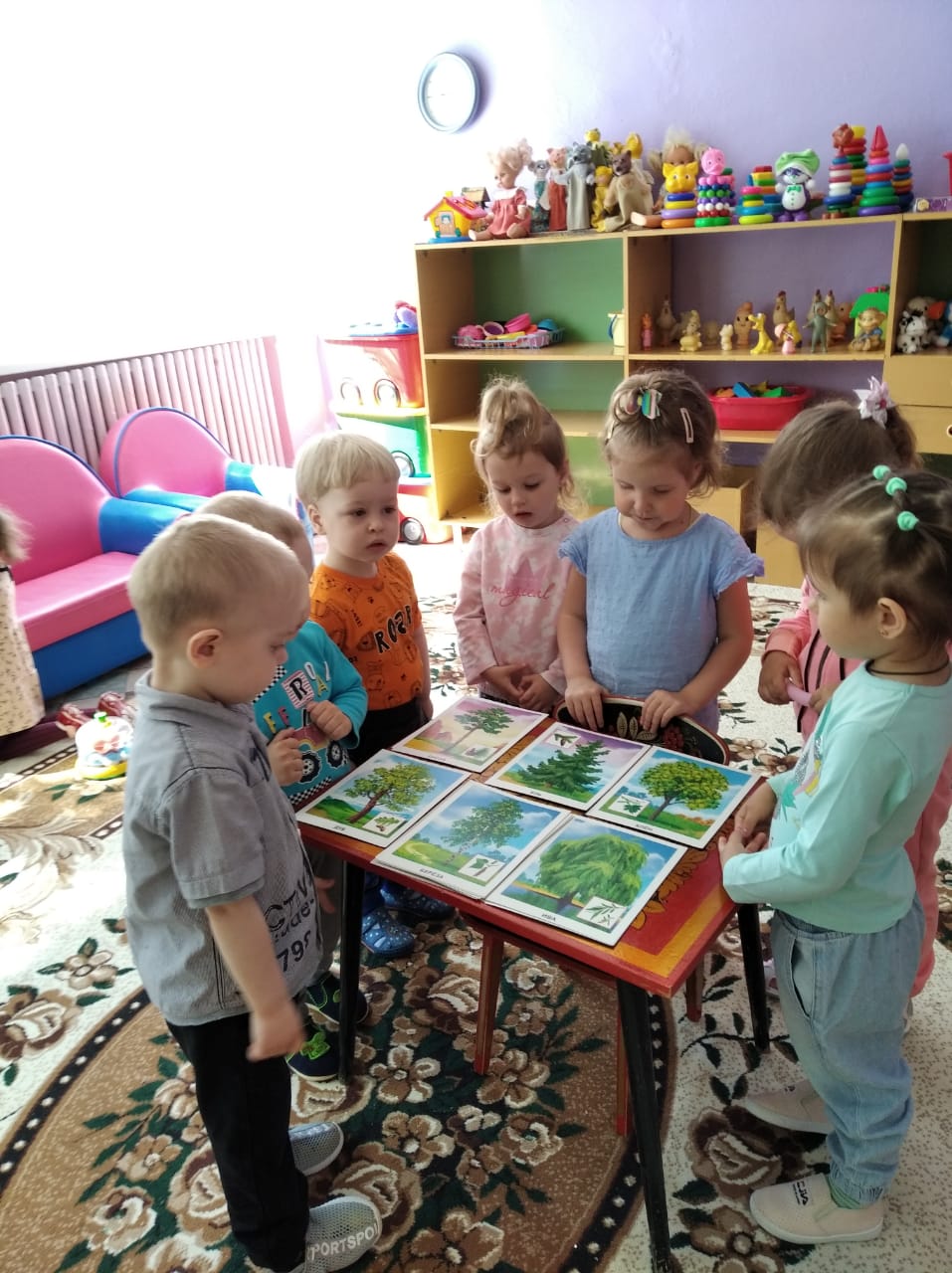 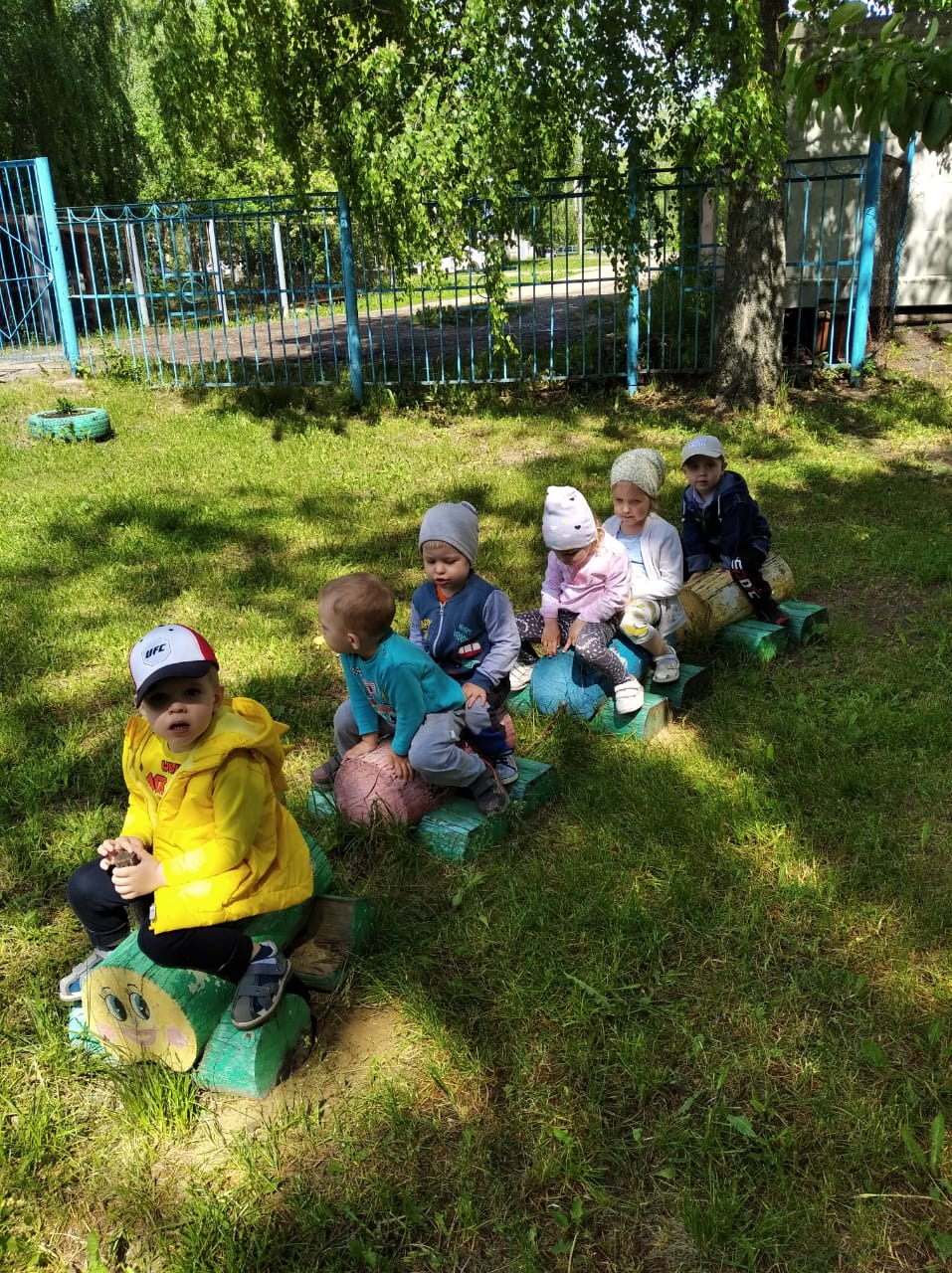 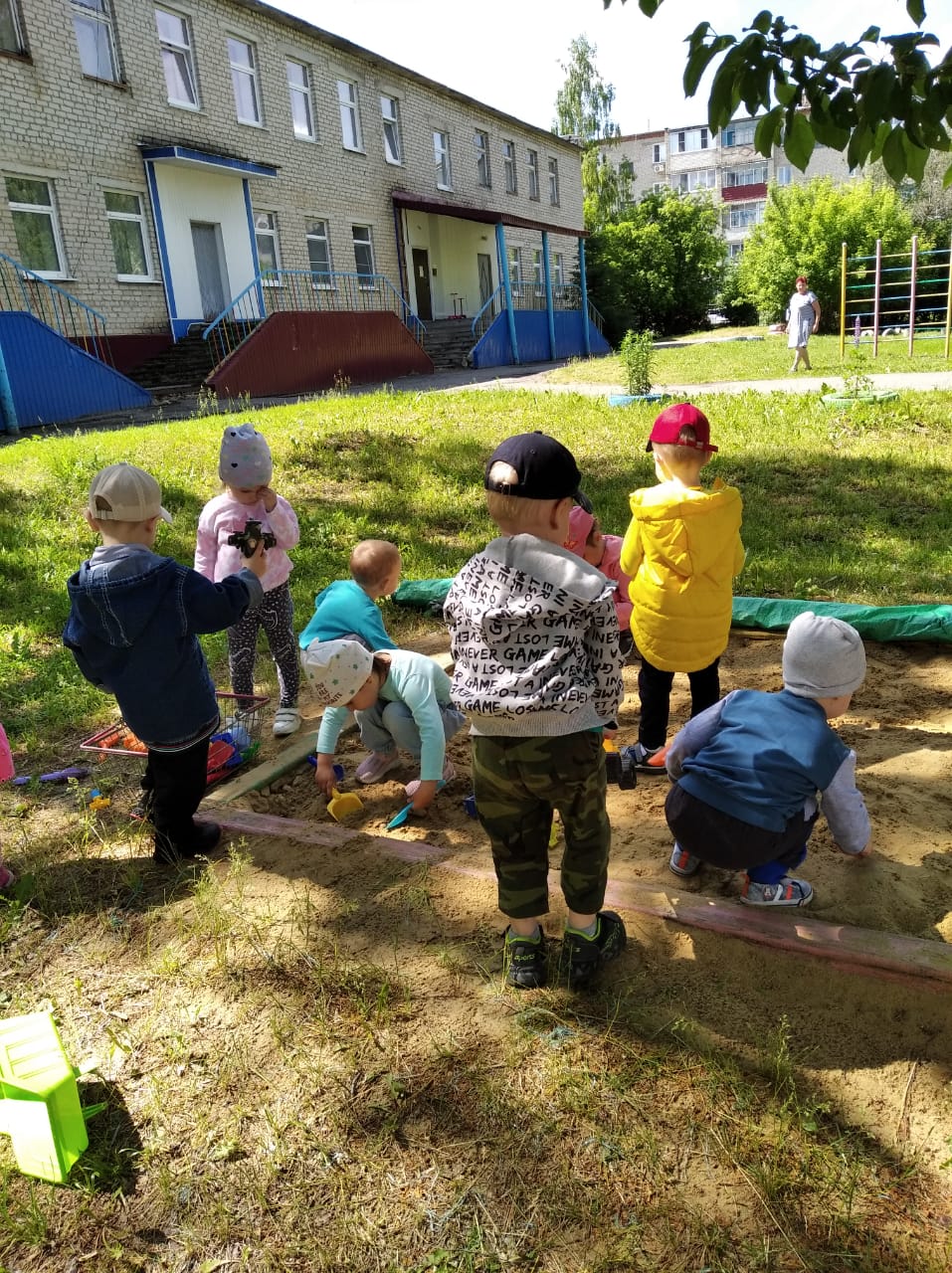 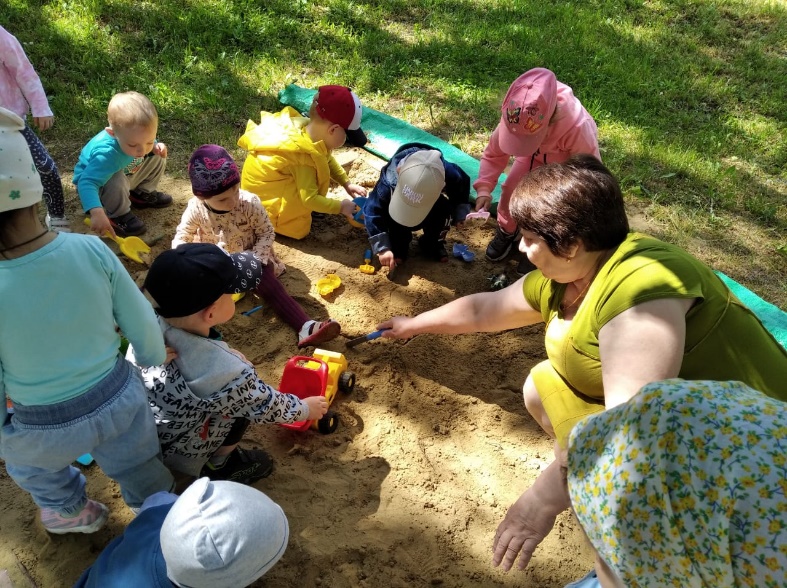 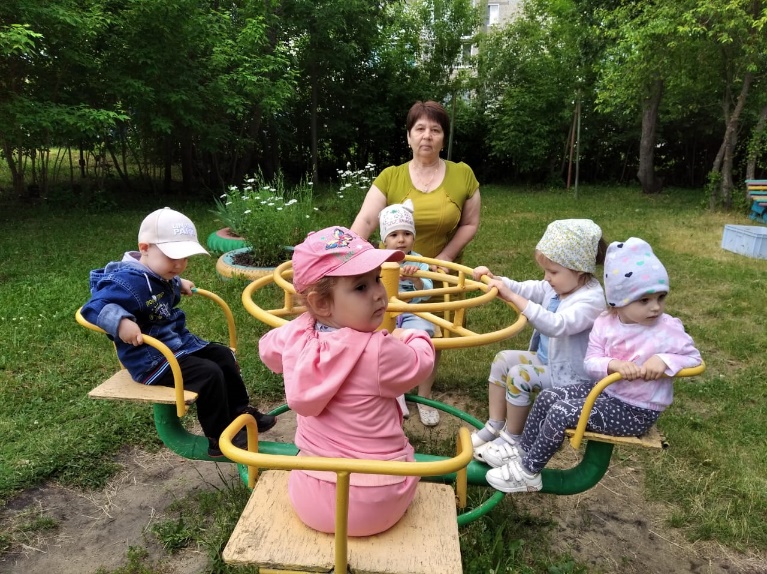 1-й этап
Подготовительный2-й этап
Реализация проекта3-й этап 
ИтоговыйБеседы с детьми с целью выявления у детей знаний о лете.                               Организация развивающей среды:  Картины на летнюю тематику;Альбомы для рассматривания: «Времена года», «Лето красное», «Дикие животные», «Птицы», «Деревья», «Цветы». Детские энциклопедии. Художественная детская литература Настольно – печатные игры. Книжки-раскраски: «Времена года», «Дикие животные»; шаблоны птиц, животных, цветов, деревьев. Подбор подвижных, дидактических игр и игровых упражнений.Подготовка материала для изобразительной деятельности: пластилин, стеки, бумага, клей, краски, кисточкиПодбор выносного оборудования: наборы для песка, водяная мельница.Беседы «В мире насекомых», «Насекомые – польза и вред»             Работа с календарём погодыНаблюдение за неживой природой, за изменением  растительного мира под воздействием тепла, за птицами, насекомыми  на участке.Рассматривание книги «Времена года», детских энциклопедий, альбомов.Экспериментирование с водой, песком, ветром.Чтение, заучивание потешек, пальчиковых игр, стихотворений о лете, загадывание  загадок о летних явлениях природы.Рисование «Одуванчики», «Нарядные бабочки», «Солнышко лучистое, улыбнулось весело» (на песке).Лепка «Насекомые», «Солнышко»,Подвижные, дидактические игры, комплексы утренней гимнастики.
Оформление фото - выставки по материалам проекта Выставка детских рисунков.Презентация проекта- фото отчёт «Здравствуй, лето».Образовательная деятельность.Совместная деятельность с  детьмиРабота с родителямиСоциально – коммуникативное развитие:Д/и: «Подбери серединку к цветку и бабочке»;«Подбери колеса к машине»;Беседа «Как вести себя на прогулке в детском саду летом».Беседы: «Насекомые – польза и вред», «Чужие или уличные животные»Консультация для родителей «Безопасность детей летом»Памятка «Осторожно, ядовитые грибы», «Безопасность ребёнка на улице»Познавательное развитие:(Формирование целостной картины мира, расширение кругозора).Беседа «Путешествие в мир насекомых» Работа с календарём погоды .Наблюдение за неживой природой, за изменением  растительного мира под воздействием тепла, за птицами, насекомыми  на участке.Рассматривание книги «Времена года», альбомов.Экспериментирование: «Влияние солнечного света для жизни на Земле», «Солнечный зайчик», «Шарики-капельки», «Султанчики или флажки», «Дуем, дуем ветерок», «Сыпучий песок», «Мокрый песок», «Рисуем на песке».Игры с песком: «Строители», « Дорога», «Башня». 
 - Игры с водой: «Плывет, плывет кораблик», «Ветерок (сдуй лодочку)». 
Д/и «Садовые и полевые цветы», «Фрукт и дерево», «Насекомые».Папка-передвижка «Летние наблюдения»Консультации для родителей: «Играем с водой и песком», «Как организовать поисково – познавательную деятельность детей».Предложить вечером во дворе своего дома полить водой песочницу. Цель: помочь детям в практическом освоении знаний свойств песка.Речевое развитие:Рассматривание картинок.Загадки о летних явлениях в природе.Пальчиковые игры: «Насекомые»,  «Бабочка», «Колокольчики», «Дождик», «Жук», «Солнышко-ведрышко».Чтение потешек «Радуга-дуга, не давай дождя…», «Привяжу я козлика», «Я козочка Ме-ке-ке», «Ой, ду-ду…». Разучивание и закрепление потешек, стихотворений о лете.Подбор загадок о летних явлениях природы.Составить рассказ «Кто живёт в траве?», «Мой любимый цветок».Физическое развитие:Подвижные игры: «У медведя во бору», «Лохматый пес», «Солнышко и дождик», «Ловишки», «Карусель»;
- «Медведь и пчелки»;
Игра-ситуация «Солнечные зайчики»;Комплексы утренней гимнастики:
- «Солнышко лучистое»;
- «Поход в лес»;
- «Бабочки»;
- «Жучки-паучки»;
- «В гостях у солнышка» .Содержание подвижных игр.Помощь в оформлении фото отчёта по материалам проекта Художественно-эстетическое развитиеАппликация «Божьи коровки». Рисование: «Одуванчики», «Нарядные бабочки», «Солнышко лучистое, улыбнулось весело» (на песке).Лепка «Насекомые», «Солнышко»,Изготовление в технике «оригами» Гусеницы и паучки»Слушание и исполнение - Детские песни о лете.Подбор песен для детей о лете.